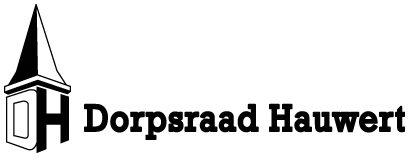 Secretariaat, Aris Ruijter, Hauwert 124e-mailadres: dorpsraad@dorphauwert.nlwebsite: www.dorphauwert.nl
Agenda dorpsraadvergadering Hauwert 
Datum: 23 januari, aanvang 20:00
Waar: Dorpshuis De WerfAgendapuntenOpeningBinnengekomen stukkenNotulen vorige vergaderingDuurzaamheid Medemblik:Vergadering 12 januariInfogids 2023Veiligheid Tuinstraat:Raadscommissie vergaderingSpreektijd + BriefWoningbouw HauwertBasisschool De VijzelBerichten van de ledenRondvraagSluitingVergaderingen 202313 maart  17 april [rectificatie]5 juni18 september20 november